Materials List:Name of Material/ InstrumentPurposePictureRope + halterFor handling and moving the animal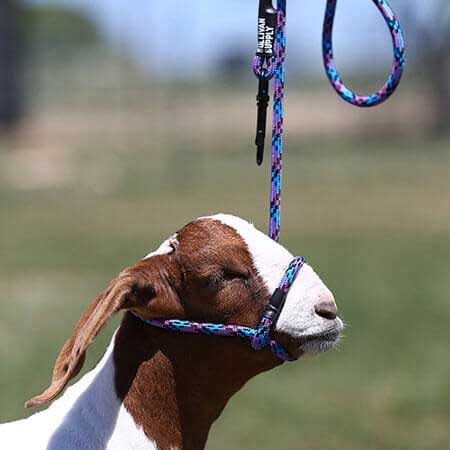 Spinal needle and 20G Needle + syringeTo administer drugs eg. Sedative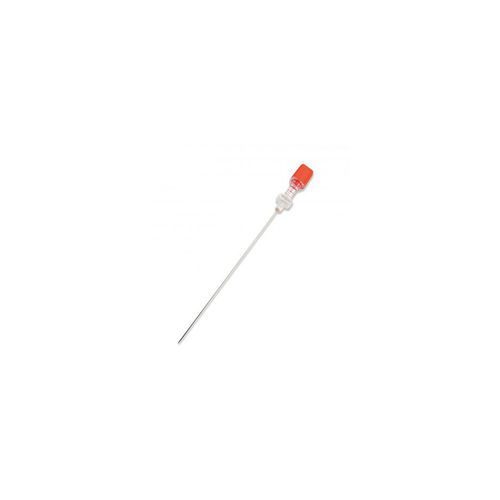 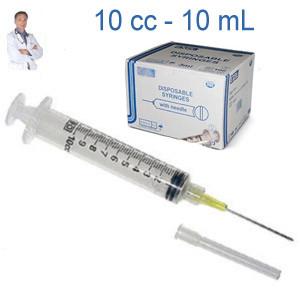 Suture materialEg PDS (absorbable) And nylon (non-absorbable)For suturing skin and ligating blood vessels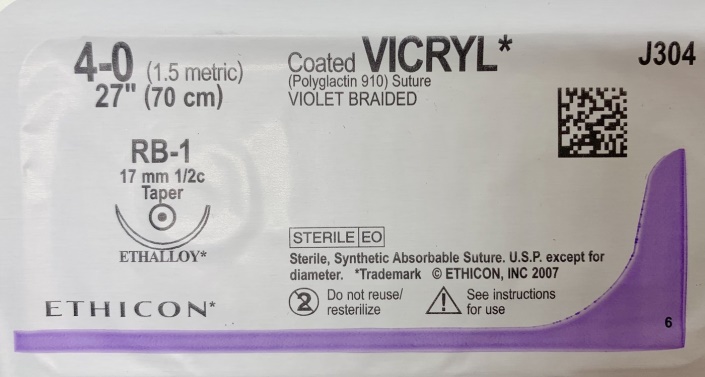 Basic Surgical Pack including:Scalpel blade + handleHaemostatsTissue forcepsTowel clampsTo perform the mastectomy 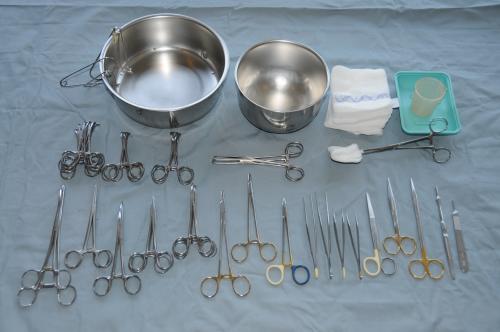 Penrose drainaAllows for drainage of blood and other fluids from the surgical site that would delay wound healing akefj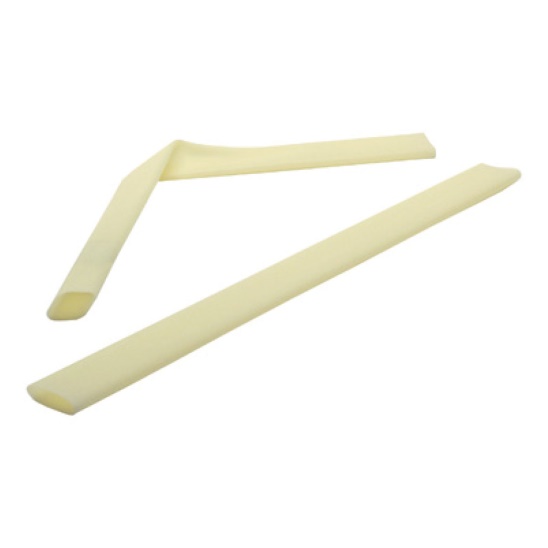 ClClipperst Clips hairs from on and around the surgical site in order to prepare the skin for sterile surgery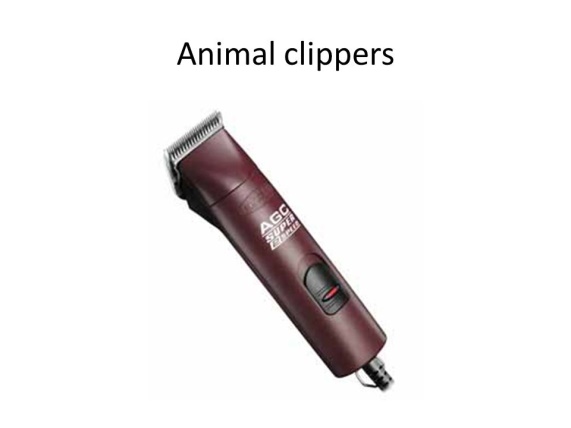 Galley potSmall stainless steel pots for holding solutions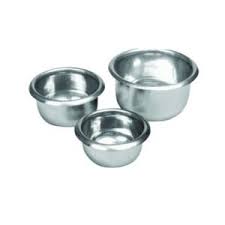 Sterile gauzeFor surgical scrubbing as well as to absorb blood during surgery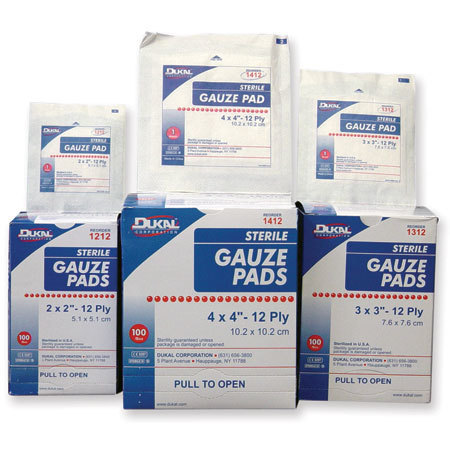 Chlorhexidine For surgical scrubbing of hands and patientjjjj 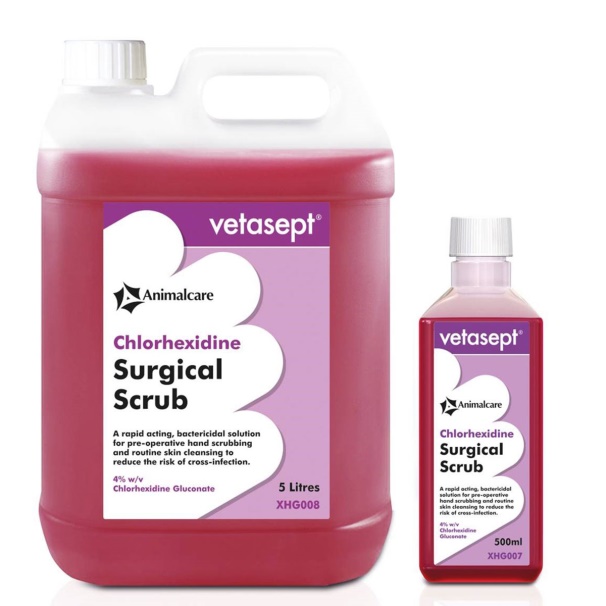 Povidone iodineFor aseptic preparation of thesurgical site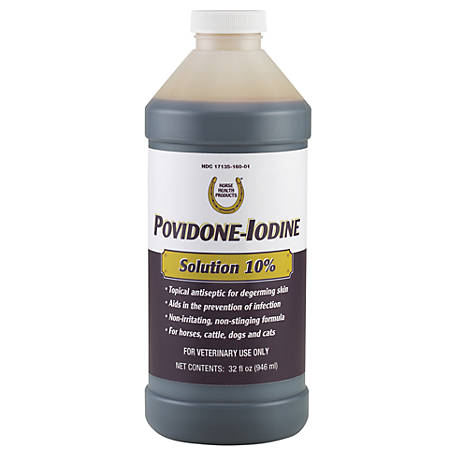 Sterile surgical drapesFor surgical preparation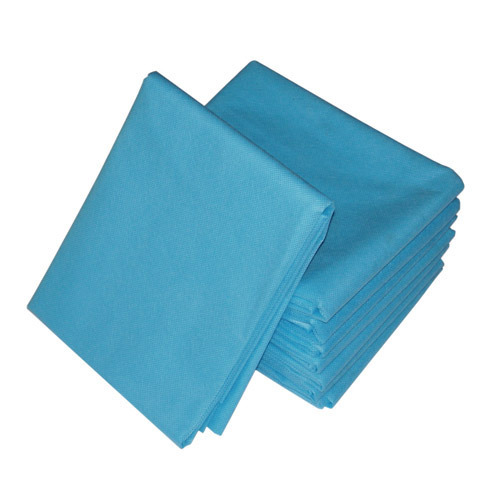 